			www.chopticonbandboosters.org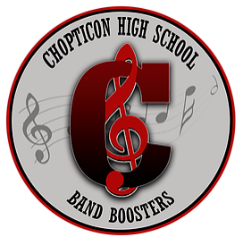 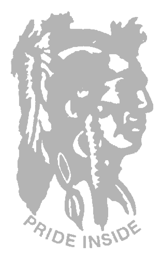                                           www.facebook.com/chopticonmarchingMay 1, 2018Dear Community Member,The Showband of Southern Maryland is a very active and accomplished program at Chopticon High School.  This program includes various instrumental ensembles including 
the 7-time state champion marching band, two award-winning concert bands, and jazz ensemble.  The Chopticon High School Band has previously been invited to and performed twice 
at the Pearl Harbor Anniversary Parade (2012 & 2016), honor band festivals around the Mid-Atlantic, State Band Festival, concerts, and many other playing opportunities.  The Chopticon High School Band is known across Southern Maryland, the state, and around the region for being a program of musical excellence. In an effort to keep student musician cost as low as possible, the Chopticon High School Band is looking for community support through sponsorships.  A program like this requires a great deal of behind the scenes costs including things such as equipment, new music, transportation, uniforms, flags, props, additional staff, festival fees, and preparing for a Spring 2019 performance at Walt Disney World.  The Chopticon High School Band is offering four levels of sponsorship to cover such costs while keeping student musician costs at a minimum.  If you are interested in supporting this worthy program, please see the sponsorship information included in this letter. The Chopticon High School Band thanks you in advance for continuing support of local performing arts education programs.  Through your support, we feel that this is something that all involved will be proud to be a part of! Musically,							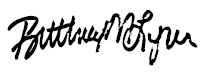 Brittney N. Lynn, Director of Bands			Sponsorship Information for the 2018-2019 School YearBronze Level:	$250 (1 year)This sponsorship level will have your company name/business card information listed on the website, Facebook, winter and spring concert programs, Friends of the CHS Band Certificate, band t-shirt, band banner, and a business card add in the Showcase of Bands Program.Silver Level:	$500 (1 year)This sponsorship level will have your company name/business card information listed on the website, Facebook, winter and spring concert programs, Friends of the CHS Band Certificate, band t-shirt, band banner, small logo on trailer, and a quarter page add in the Showcase of Bands Program.Gold Level:		$1,000 (1 year)This sponsorship level will have your company name/business card information listed on the website, Facebook, winter and spring concert programs, band t-shirt, Friends of the CHS Band Certificate, band banner, medium logo on trailer, 2 free tickets to the Showcase of Bands Competition, and a half page add in the Showcase of Bands Program.Platinum Level:		$2,000 (1 year)This sponsorship level will have your company name/business card information listed on the website, Facebook, winter and spring concert programs, band t-shirt, Friends of the CHS Band Certificate, banner, large logo on band trailer, 2 free tickets to the Showcase of Bands Competition, and a full page add in the Showcase of Bands Program.If any of these amounts are not possible for your business now, any amount is appreciated.  The band will put a shout out in the Showcase of Bands Program and your business will receive a Friends of the CHS Band Certificate.If you would like to only purchase an ad for our Showcase of Bands Program, please see the pricing below.  Businesses will also receive a Friends of the CHS Band Certificate.2018 Showcase of Bands Program Ads Only PurchaseFront/Back inside Covers: $350					Back Cover: $400Full page: $250							Half Page: $150Quarter Page: $63							Business Card: $25One-line shout-outs: $10- - - - - - - - - - - - - - - - - - - - - - - - - - - - - - - - - - - - - - - - - - - - - - - - - - - - - - - - -If interested in becoming a sponsor for our program, please submit this information via mail to:Chopticon High School Band Boosters / P.O. Box 136 / Morganza, MD / 20660 (Deadline is August 1st, 2018)Company Name: __________________________Address:_____________________________________________________________________Phone: ______________________________  Email: _________________________________Sponsorship Level:_____Bronze      _____Silver	 _____Gold	_____Platinum     ________Another AmountShowcase of Bands Ad Only:____Back Cover	_____Front/Back inside cover      _____Full Page	    ____Half Page____Quarter Page      _____Business Card		____Shout outTotal Amount: $____________**Make checks payable to Chopticon High School Band Boosters**